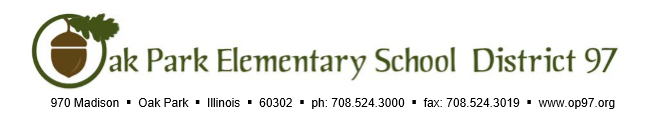 Finance Oversight and Review Committee Meeting Liaison ReportRespectfully submitted by Bob Spatz
This report was created and submitted by board members who serve as liaisons to board committees, administrative committees or community organizations. It is a brief summary of the committee or organization’s most recent meeting. It does not serve as or represent official minutes of that meeting. Name of the committee/organization: FORC (Finance Oversight and Review CommitteeDate of the meeting: August 15, 2016Names of the District 97 board liaisons: Graham Brisben and Bob Spatz Names of the District 97 administrative representatives (if applicable): Carol Kelley and Alicia EvansBrief summary/key outcomes of the meeting:Review of May 2016 Financial DocumentsReview of Draft Policy 4:42Discussion about next steps related to review of assumptions and projections used in referendum sizing Next steps:Completed AuditUpdated 5-year projections and 10-year extrapolationsHigh/Low estimates for revenue and expenditure projectionsQuestions/feedback for the District 97 Board: NoneDate of the next meetings: 10/25/2016
Supplemental documentation (e.g., agenda, reports, etc.) from the meeting (attached): AgendaDraft of Policy 4:42 to be submitted to the Policy Work TeamReport submitted by (include name and date): Bob Spatz on 8/16/2016